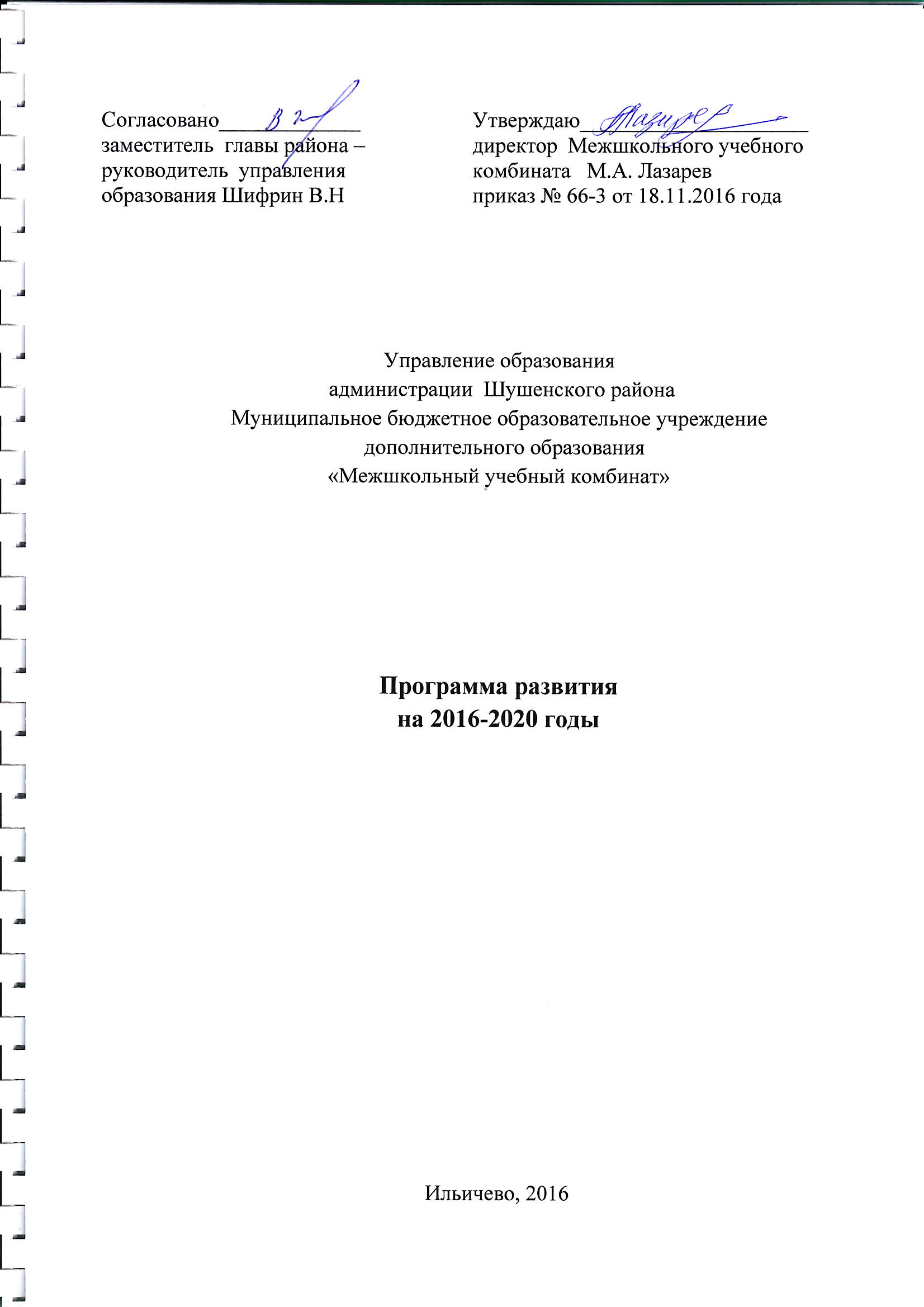 Информационная справка о муниципальном бюджетном образовательном  учреждении дополнительного образования «Межшкольный учебный комбинат» Общие сведения Муниципальное бюджетное  образовательное  учреждение дополнительного образования «Межшкольный учебный комбинат» было создано  в 1979 году  как   межшкольный учебно - производственный комбинат. В 2015  г. Межшкольный учебный комбинат преобразован в муниципальное бюджетное  учреждение  дополнительного образования. На данный  момент учреждение имеет название: муниципальное бюджетное образовательное  учреждение дополнительного образования «Межшкольный учебный комбинат» (далее - Межшкольный учебный комбинат) и реализует цели, заявленные в Уставе.  Основной  целью  деятельности  Межшкольного учебного комбината является  осуществление  образовательной деятельности по  дополнительным общеобразовательным общеразвивающим программам, дополнительная деятельность  - осуществление деятельности  по  программам профессионального обучения. Основным видом  деятельности Межшкольного учебного комбината  является  реализация программ дополнительного  образования научно-технической, эколого-биологической, социально-педагогической, естественнонаучной, художественно-эстетической направленности,  дополнительная деятельность - реализация программ  профессионального обучения.В межшкольном учебном комбинате  реализуются образовательные программы, рекомендованные Министерством образования и науки РФ, направленные на решение задач формирования общей культуры личности, адаптации личности к жизни в обществе, на создание основы для осознанного выбора и освоения профессиональных образовательных программ. Направления деятельности:  Дополнительное образование детей по  направленностям: Техническойхудожественной; социально-педагогической; профессиональное обучение учащихся;Межшкольный учебный комбинат достиг определенных результатов в образовательной деятельности:  организовано реально действующее сетевое взаимодействие с  общеобразовательными  организациями Шушенского  района;  созданы условия для реализации  дополнительных общеобразовательных (общеразвивающих) программ, программ профессионального обучения;сформирован стабильно работающий и достаточно квалифицированный педагогический  коллектив;  для ведения образовательного процесса используются педагогические технологии личностно- ориентированного обучения; Сетевое взаимодействие и социальное партнерство Сетевое взаимодействие и социальное партнерство Межшкольного  учебного  комбината  определяется: образовательными организациями Шушенского   района; Центром занятости населения Шушенского района; Минусинским педагогическим колледжем  им. А.С. Пушкина;  Государственное бюджетное учреждение здравоохранения Шушенского района  «Шушенская районная больница». Характеристика педагогического коллективаВ условиях модернизации системы образования возрастает роль не только профессионализма педагогического работника, но и его стремление постоянно учиться, повышать свое мастерство. Целью повышения квалификации является развитие профессионального мастерства, профессиональной культуры, освоение новых профессиональных компетентностей, обновление теоретических и практических знаний специалистов системы образования в связи с возросшими требованиями к уровню квалификации и необходимостью освоения современных методов решения профессиональных задач Большое внимание в учреждении уделяется развитию кадрового потенциала. Ежегодно в учреждении  реализуется система мероприятий, направленных на повышение уровня квалификации педагогических и административных работников:  - проведение педагогических советов, участие в различных конкурсах; - вовлечение педагогических и административных работников в инновационную деятельность, - координация деятельности по самообразованию педагогических работников; - оказание консультативной помощи; - курсовая подготовка. Педагогами комбината используются современные педагогические технологии: здоровьесберегающие технологии, технология проблемного обучения, информационно-коммуникационные технологии, личностно-ориентированное развивающее обучение, проектное обучение. Необходимо продолжить работу в этом направлении и сформировать мотивацию всего педагогического коллектива на продолжение инновационной деятельности; осуществлять повышение квалификации через самообразование, курсы повышения квалификации (в том числе дистанционные).Педагогический состав  учреждения соответствует условиям реализации дополнительных образовательных программ. Всего в учреждении работает 22 сотрудника,  из них  12  педагогических работников. Из  всего числа педагогических работников  6 человек – внешние совместители. Средний возраст педагогического коллектива – 47 лет. По возрастному составу: 2/17% - от 25 до 35 лет; 6/50% - от 35 до 55 лет; 4/33% - старше 55 лет. Высшее профессиональное образование имеют 8 человек, 66 % работников, из них педагогическое 3/25%. Среднее профессиональное образование - 4/33% работников, из них педагогическое 2/17%. Высшую квалификационную  категорию  имеют  3/25%  педагога; первую квалификационную категорию имеют  6/50 %  педагоговКонтингент обучающихся Контингент обучающихся в Межшкольном   учебном  комбинате  формируется из обучающихся образовательных организаций Шушенского  района. Со всеми образовательными организациями заключены договоры на сотрудничество. Профессиональное обучение Выбор будущей профессии, профессиональное обучение становятся все более актуальными в современных условиях. Это одно из важнейших направлений деятельности Межшкольного  учебного комбината. Целью профессионального обучения учащихся 10-11 классов общеобразовательных организаций является обеспечение социальной адаптации выпускников к рынку труда, формирование у них положительной мотивации к получению профессионального образования и профессии, гарантирующей трудоустройство; воспитание общей трудовой культуры; освоение теоретических основ и практических навыков по выбранной специальности. Профессиональное обучение проводится по  специальности: «Водитель автомобиля». Анализ процесса усвоения обучающимися программ профессионального обучения проводился при помощи систематически проводимых зачетных работ и организации итоговой аттестации. В соответствии с Положением об итоговой аттестации выпускников, обучающихся по программам профессионального обучения в муниципальном бюджетном  образовательном учреждении дополнительного образования «Межшкольный учебный комбинат» при успешном освоении программы обучающиеся допускаются к итоговой аттестации с последующим получением свидетельства установленного образца. Реализация программы  профессионального обучения «Водитель автомобиля» По данной программе в 2015-2016 году обучалось: 1 год обучения (10 класс) -  47 человек,  2 год обучения (11 класс)  46 человек. Срок обучения 2 года.Программы профессионального обучения «Водитель транспортных средств категории «В» и «С» прошли согласование  в ОГИБДД МО МВД Красноярского края, заключение  согласования   от 02 июня  2015 года №24-109 и от 07.12.2016 г. №24-109/1. Данная программа включает в себя теоретическую часть, которая состоит из следующих предметов: «Основы законодательства в сфере дорожного движения», «Первая помощь при дорожно-транспортном происшествии», «Устройство и техническое обслуживание  автомобилей», «Основы управления транспортными средствами», «Психофизиологические основы деятельности водителя», «Организация и выполнение грузовых перевозок  автомобильным транспортом», «Организация и выполнение пассажирских  перевозок  автомобильным транспортом»,  «Организация и выполнение грузовых   перевозок  автомобильным транспортом".Практическое обучение  вождению автомобиля  проводится согласно рабочей программе  и  графику вождения. Для обучения первоначальным навыкам вождению  Межшкольный учебный комбинат имеет в оперативном управлении  закрытую площадку (автодром), которая соответствует требованиям ОГИБДД МО МВД России   свид-во №Профориентационная  деятельность  Программа «Мой выбор» осуществляет  профориентационное направление среди учащихся 9 класса.  В результате профориентационного курса учащимся была оказана  помощь в выборе  профессии и  в окончательном выборе  экзаменов, учитывая результаты диагностики. Реализация дополнительных общеобразовательных (общеразвивающих) программ Основным видом деятельности  Межшкольного учебного комбината  является реализация дополнительных образовательных программ. Она осуществляется согласно лицензии на осуществление образовательной деятельности  №8222-л от 16.10.2015г., серия  24 ЛО1 № 0001393,  выданной Службой по контролю в области образования Красноярского края бессрочно. Содержание программ  и сроки обучения определяются образовательной программой, разработанной и утвержденной в учреждении. Учебный план на 2015-16 учебный год реализовывался по 5  дополнительным общеобразовательным программам: 1. Художественно-эстетической - парикмахер; портной.2. Техническая - трактористы;  3. Социально – педагогическая - введение в педагогическую профессию; введение в медицинскую профессию; Все  программы являются модифицированными и рекомендованы к реализации педагогическим советом.По срокам реализации:1 год – 2 программы , 2 года – 6 программ;  3 года – 1  программа. Реализуемые программы соответствуют Уставу и лицензии на право осуществления образовательной деятельности учреждения. Структура и содержание программ соответствует примерным требованиям к программам дополнительного образования детей (Письмо Министерства образования и науки РФ от 11.12.2006 №06-1844). Реализация программы  «Тракторист» По данной программе в 2015-2016 году обучалось: 1 год обучения (10 класс) -  15 человек,  2 год обучения (11 класс)  14 человек. Срок обучения 2 года.Данная программа включает в себя теоретическую часть, которая состоит из следующих предметов: «Основы законодательства в сфере дорожного движения», «Первая помощь при дорожно-транспортном происшествии», «Устройство и техническое обслуживание  тракторов»,  «Организация и выполнение  перевозок»,   «Психофизиологические основы деятельности водителя»,  «Организация и выполнение    перевозок», «Основы управления и безопасность движения».  Практическое обучение  вождению трактора   проводилось согласно рабочей программе  и  графику вождения. Обучение заканчивается  квалификационным экзаменом. Специальность «Парикмахер»,Образовательная программа по специальности «Парикмахер»  рассчитана на 2 года обучения. На теоретических и практических занятиях  учащиеся обучаются навыкам парикмахерского искусства, основам технологических процессов, изучают новые тенденции, новинки  в парикмахерском искусстве, узнают профессиональные секреты окраски, наращивания волос, плетения.  Организация профессиональной ориентации школьников 1. Были разработаны и реализовались следующие программы  дополнительного образования: «Введение в педагогическую профессию» и «Введение в медицинскую  профессию» Реализация программы дополнительного образования «Введение в педагогическую профессию»Дополнительная общеобразовательная программа «Введение в педагогическую профессию», рассчитанная на два учебных года для обучающихся 10-11 классов, помогает либо утвердиться в выборе педагогической профессии, либо осознать ошибочность выбора и потратить оставшееся время в школе на углубление других предметов. За основу взята программа педагогического класса Минусинского педагогического колледжа имени А.С. Пушкина «Образовательный вектор». Таким образом, главной целью программы является проявление и развитие педагогически значимых способностей, а также самоопределение слушателей к педагогической профессии. Ещё один неоспоримый плюс для выпускников – приоритет и дополнительные баллы к аттестату при поступлении в Минусинский педагогический колледж имени А.С. Пушкина. Реализация программы дополнительного образования«Введение в медицинскую  профессию»В январе 2016 года  Межшкольный учебный комбинат совместно с Шушенской районной больницей открыли новый профориентационный курс  «Введение в медицинскую профессию» в рамках проекта «Школа медицинского добровольчества».   Преподавателем  этого профиля стала Анастасия Николаевна Рерих, специалист Шушенской районной больницы.  Программа включает в себя теоретические вопросы медицины и практическую часть, которую учащиеся отрабатывали в больнице в количестве 130 часов.  При отработке нормы практических часов (130 час.), учащиеся награждаются  благодарственным  письмом Министерства здравоохранения Красноярского края, которое дает им право при  поступлении в медицинский вуз получить дополнительно пять баллов к ЕГЭ. Реализация программы  «Портной». В 2015-2016 году впервые за несколько последних  лет  2 группы учащихся 9 классов обучались по специальности «Портной».  Цель обучения – смотивировать учащихся на дальнейшее обучение в 10 и 11 классах по данной специальности.  Информатизация образовательного процесса 1. Укреплена материально-техническая база учреждения.2. Активно используются информационные ресурсы сети Интернет при организации познавательной деятельности обучающихся. 3. Произведена оптимизация структуры и дизайна официального сайта.4. Обеспечено постоянное обновление информации на официальном сайте, освещающей различные стороны образовательной деятельности. Материально-техническое обеспечение учреждения Все службы учреждения  снабжены компьютерной техникой, компьютеры подключены к сети Интернет. Приобретено: 1. Многофункциональное устройство HP– 1 шт. 2. Ноутбук HP – 2 шт. 3. Проектор Acer 1 – 2 шт 7. Система видеонаблюдения 6-камерная для учебных машин – 4 шт.Выполнено подключение, освоение новой техники и её применение в образовательном процессе: Все рабочие места педагогических работников обеспечены компьютером и проектором.Для обеспечения конфиденциальности информации и информационной безопасности при использовании информационно-коммуникационных технологий, в том числе при работе в сети Интернет, используется антивирусная защита, сотрудниками используется своя служебная электронная почта. Для обмена информацией сотрудниками использовалась программа Skype. Стоит проблема обновления и пополнения фонда медиатеки.Необходимо продолжать работу по обучению педагогов методике использования ИКТ в учебно-воспитательном процессе, учитывая актуальную тематику. Методическое обеспечение образовательного процесса Учебно-методическое обеспечение образовательного процесса является одним из приоритетных направлений деятельности для реализации Концепции развития дополнительного образования детей (далее — Концепция), создания необходимых условий для личностного развития обучающихся, позитивной социализации и профессионального самоопределения. Для достижения целей Концепции необходимо решить следующие задачи путем учебно- методического обеспечения в том числе:  развитие дополнительного персонального образования как ресурса мотивации личности к познанию, творчеству, труду;  интеграция дополнительного и общего образования, направленная на расширение  вариативности и индивидуализации системы образования в целом;  повышение вариативности, качества и доступности дополнительного образования для  каждого;  обновление содержания дополнительного образования в соответствии с интересами детей, потребностями семьи и общества;  обеспечение условий для доступа каждого к глобальным знаниям и технологиям.Учебно-методическое обеспечение образовательного процесса необходимыми материалами позволяет: • применять преподавателям оптимальные методы и приемы обучения, осваивать новые технологии; • обеспечить инновационный характер развития системы дополнительного образования детей с использованием лучших традиций и успешных практик; • проводить информационно-просветительские кампании для мотивации семей к вовлечению детей в занятия дополнительным образованием. Учебно-методическое обеспечение образовательного процесса должно отличаться разнообразием, соответствовать образовательным (общеразвивающим) программам, разрабатываться для всех видов учебной деятельности и отличаться комплексностью. Структура учебно-методического обеспечения в муниципальном бюджетном  учреждении дополнительного образования «Межшкольный учебный комбинат» представлена в виде двух блоков:• нормативно-методические материалы; • учебно-информационные материалы. Нормативно-методические материалы: определяют основные требования к содержанию и качеству подготовки обучающихся, формы и методы обучения, управление образовательным процессом и отдельными его элементами и направлениями. К нормативно-методическим материалам относятся рабочие общеобразовательные (общеразвивающие) программы, календарно-тематическое планирование, планирование учебных занятий (технологические карты). Учебно-информационные материалы: определяют различные источники информации, которыми могут пользоваться как преподаватели, так и обучающиеся. Учебно-методическая литература: учебники, учебные пособия, справочники, каталоги, 28 альбомы, методические указания. Учебно-наглядные пособия: плакаты, схемы; рисунки, фотографии; чертежи, графики; таблицы, диаграммы; приборы, механизмы; инструменты, модели, макеты. Учебно-информационное обеспечение учебного процесса дополняется различными электронными версиями учебной литературы, программными продуктами. Обеспечение цифровыми образовательными ресурсами медиатекиТаким образом, учебно-методическое обеспечение образовательного процесса организовано на достаточном уровне. Для более эффективного использования информационно-методических материалов необходимо: - своевременное обновление библиотечного фонда современной учебно-методической литературой; - пополнение медиатеки цифровыми образовательными ресурсами в соответствии с требованиями общеобразовательных (общеразвивающих) программ; - выписывать в достаточном объеме периодические издания. Сохранение и укрепление здоровья За последние пять лет была проведена определенная работа по созданию условий для сохранения и укрепления здоровья и формирования ценностей здорового образа жизни у всех участников образовательного процесса комбината.  Совершенствование условий для ведения образовательного процесса Выполнен значительный объем ремонтных работ в учебных кабинетах. Закуплена современная компьютерная техника. Установлена противопожарная сигнализация с выходом на пульт пожарной охраны. В учебном процессе применяются здоровьесберегающие технологии, соблюдаются санитарные нормы.Сохранение и укрепление физического и психического здоровья обучающихся и сотрудников. В целях охраны здоровья и предупреждения возникновения и распространения заболеваний работники своевременно проходят обязательный периодический медицинский осмотр один раз в год, все работники, кроме имеющих освобождение, проходят иммунизацию против гриппа, гепатита и других инфекционных заболеваний с максимальным охватом работниковОхрана труда Особое внимание уделялось обучению персонала вопросам охраны труда.. Своевременно проводятся различные виды инструктажей как с работниками, так и обучающимися. Руководитель и специалист, занимающиеся вопросами охраны труда, регулярно  проходят обучение по общим вопросам охраны труда и отраслевым правилам.. Проведена определённая работа по обеспечению прав работника на безопасное рабочее место - специальная оценка условий труда на  рабочих местах. Данную работу необходимо продолжать. В современных социально-экономических условиях здоровье человека - важный показатель его личного успеха, поэтому необходимо дальнейшее совершенствование комплекса мероприятий, направленных на сохранение и укрепление здоровья, совершенствование материально- технической базы. 4. Концепция развития комбината Важнейшими задачами, стоящими перед российским обществом и образованием в настоящее время, являются повышение конкурентоспособности страны на международном уровне, в том числе и в области образования. В условиях решения этих стратегических задач важнейшими качествами личности становятся инициативность, способность творчески мыслить и находить нестандартные решения, умение выбирать профессиональный путь, готовность обучаться в течение всей жизни. Результатом деятельности образовательной организации в современных условиях становится выпускник - разносторонне образованная, компетентная, духовно-нравственно развитая и конкурентоспособная личность. Цель программы развития:Создание условий, необходимых для формирования разносторонне образованной, компетентной, духовно-нравственно развитой и конкурентоспособной личности на основе разработки и внедрения современных технологий управления качеством образования на основе системного мониторинга педагогических, экономических и социальных процессов. Задачи программы развития: 1. Определение стратегии развития Межшкольного учебного комбината в формировании конкурентоспособной личности выпускника; 2. Создание максимально благоприятных условий для профессионального самоопределения обучающихся старшей школы; 3. Укрепление материально-технической, ресурсной базы для качественной реализации муниципального задания; 4. Совершенствование модели управления с целью обеспечения эффективного развития образовательного учреждения.Приоритетные задачи реализации программы развития: 1. Создание качественной системы профессионального обучения учащихся как условие развития личности. 2. Обеспечение условий для профессиональной самореализации учащихся. 3. Построение системы взаимодействия с семьёй, школой и социумом. 4. Расширение сетевого взаимодействия и социального партнёрства как фактора повышения качества реализации дополнительных общеобразовательных общеразвивающих программ. Направления реализации программы: 1. Управленческая деятельность в течение реализации программы. В соответствии с новыми задачами необходимо пересмотреть структуру (модель) управления учреждением: - оптимизировать руководящий аппарат (за счет повышения эффективности использования современных управленческих технологий); - корректировка функциональных обязанностей управленческого персонала; - определить более активную роль педагогических работников в реализации программы развития.Проблемно-ориентированный анализ результатов деятельности комбината Управление качеством образования Необходимо систематизировать  работу по управлению  качеством образования, которое может  осуществляется  по следующим направлениям деятельности: Внедрение системы административно-общественного контроля за качеством образовательных услуг. Формирование и апробация модели управления качеством образования и реализации дополнительных общеобразовательных (общеразвивающих) программ в учреждении на основе использования современных информационно-коммуникационных технологий. Для этого в учреждении имеются следующие предпосылки - Обновлена структура  официального  Web представительство в целях создания открытости и доступности информации об учреждении.- Все рабочие места руководящих и педагогических работников оборудованы  персональными компьютерами.   -  Создана база данных контингента по учреждению.- В работе руководящего и иного персонала активно используется программное обеспечение Skype,- Разработана модель распределения стимулирующей части фонда оплаты труда, позволяющая осуществлять и стимулировать работников, внедряющих в работу современные педагогические технологии (в т.ч. информационно-коммуникационные), использующих инновационные подходы к выполнению своих обязанностей, применяющих творческий подход к выполнению своих должностных инструкций. В 2015 г. изменился тип образовательной организации на организацию дополнительного образования, и учреждение успешно прошло лицензирование Реализация деятельностного подхода в образовательной системе Межшкольного учебного комбината. Важная форма реализации деятельностного подхода в обучении - освоение обучающимися проектно-исследовательских умений, умение творчески и неординарно решать поставленные задачи. Организация исследовательской работы дает возможность решать задачи: - глубокого и прочного освоения учебного материала; - значительного расширения кругозора; - развития способности аналитически мыслить, сравнивать, обобщать, классифицировать изучаемый материал и литературу по проблеме исследования; - знакомство с методами исследования и развития умения определить цель, выбрать конкретные методы и методики, необходимые в собственном исследовании, - овладение техникой эксперимента и методами анализа его результатов; - развития способности сформулировать проблему исследования; - овладения разнообразными формами организации исследовательской работы, способами итогового оформления собственного исследования и формами оценивания его результатов. 3. Внедрение и совершенствование методов обучения и воспитания, способствующих стремления к саморазвитию. Инновационные процессы в области воспитания обучающихся будут направлены на:- стремление обучающихся к здоровому образу жизни и физическому совершенствованию;Инновационные процессы в области обучения будут направлены на: - планирование и модернизацию программ профессионального обучения, дополнительного образования; - внедрение в образовательный процесс новых информационных технологий, дальнейшее использование методов проектов. Это должно обеспечить вариативность и личностную ориентацию образовательного процесса, возможность выбора индивидуального образовательного маршрута, его практическую ориентацию. Профессиональное развитие педагогического коллектива. Совершенствование мастерства педагогов будет достигаться за счет непрерывного и систематического повышения их профессионального уровня, которое представляет собой: - совершенствование занятий и других форм воспитательной и учебной деятельности; - овладение новыми формами, методами и приёмами воспитания и обучения учащихся; - работа в районных методических объединениях учителей, семинарах- практикумах, творческих группах; - самообразование. Ожидаемые результаты реализации программы: 1. Создание условий, необходимых для формирования разносторонне образованной, компетентной, духовно-нравственно развитой и конкурентоспособной личности 2. Обновление содержания и технологии воспитания и обучения в условиях модернизации российского образования и реализации приоритетного национального проекта «Образование». 3. Создание оптимальной организационно-управленческой структуры Межшкольного учебного комбината. 4. Создание в комбинате ситуации успеха для развития способностей каждого обучающегося, условий для творческой самореализации педагога. 5. Изменение у всех субъектов образовательного процесса отношения к своему здоровью: выработка способности противостоять вредным привычкам и отрицательным воздействиям окружающей среды, желания и умения вести здоровый образ жизни. 6. Повышение квалификации педагогических работников и просвещение родителей в соответствии с основными направлениями работы Межшкольного учебного комбината. 7. Развитие ресурсного (материально-технического, кадрового, методического, нормативного) обеспечения образовательного процесса.Механизм реализации программы развития Подпрограмма I.  Управление качеством образования Цели: 1. Повышение качества образовательных услуг на основе разработки и внедрения современных технологий управления качеством образования на основе системного мониторинга педагогических, экономических и социальных процессов.Задачи: 1. Формирование современной инфраструктуры учреждения для качественной реализации дополнительных общеобразовательных общеразвивающих программ и программ профессионального обучения в образовательной организации (в т.ч. для одаренных детей и детей с ограниченными возможностями). 2. Совершенствование мониторинга качества образовательного процесса в образовательной организации. 3. Формирование муниципального задания на образовательные услуги на основании образовательных потребностей населения. 4. Сформировать систему административно-общественного контроля за качеством образовательных услуг. 5. Формирование модели управления качеством образования и реализации образовательных программ в учреждении на основе использования современных информационно- коммуникационных технологий. Основные мероприятия подпрограммы: Ожидаемые результаты реализации подпрограммы: 1. Созданы благоприятные и комфортные условия для качественной реализации дополнительных общеобразовательных общеразвивающих программ и программ профессионального обучения в образовательной организации2. Эффективно используется в управленческой деятельности мониторинг качества образовательного процесса в образовательной организации. 3. Используется механизм разработки муниципального задания на образовательные услуги на основании образовательных потребностей населения. 4. Сформирована система административно-общественного контроля за качеством образовательных услуг. Создана эффективная модель управления качеством образования и реализации дополнительных общеобразовательных общеразвивающих программ и программ профессионального обучения в образовательной организации на основе использования современных информационно- коммуникационных технологий. Подпрограмма II. Развитие профессионального обучения учащихся и профориентационной работы Цели: 1. Оказание профориентационной поддержки обучающимся в процессе выбора профиля обучения и сферы будущей профессиональной деятельности. 2. Раскрытие способностей каждого ученика, воспитание порядочного и патриотичного человека, личности, готовой к жизни в высокотехнологичном, конкурентном мире. 3. Обеспечение социальной адаптации выпускников общеобразовательных организаций к рынку труда, формирование у них положительной мотивации к получению профессионального образования и профессии, гарантирующей трудоустройство. Задачи: 1. Оказание помощи подросткам в самопознании, постановке реальных жизненных целей и пути реализации этих целей; 2. Формирование знаний, умений и навыков трудовой деятельности с учетом возможностей и интересов обучающихся, а также в соответствии с потребностями общества; 3. Развитие творческих, профессионально значимых качеств личности обучающихся; 4. Достижение эффективного уровня компетентности в избранной области трудовой деятельности; 5. Формирование потребности обучающихся в профессиональном самоопределении; 6. Воспитание общей трудовой культуры; 7. Обеспечение преемственности между общим и профессиональным образованием, в том числе, более эффективная подготовка выпускников школы к освоению программ среднего и высшего профессионального образования; 8. Сотрудничество с родителями по вопросам профессионального самоопределения обучающихся.Основные мероприятия подпрограммыОжидаемые результаты реализации подпрограммы: 1. Создание методической базы для эффективной профориентационной работы. 2. Создание оптимальной модели профориентационной работы для профессионального самоопределения обучающихся.Информатизация образовательного процессаЦели: 1. Развитие и оптимизация информационной образовательной сети учреждения. Задачи: 1. Дальнейшее совершенствование материально-технического обеспечения учреждения в отношении средств информатизации. 2. Расширение открытого информационного образовательного пространства. 3. Развитие внутреннего сетевого взаимодействия учреждения. 4. Совершенствование административно-управленческой работы посредством активного использования ИКТ в процессе управления образованием. 5. Обновление и качественная реализация содержания образовательного процесса; повышение доступности образовательных услуг в области ИКТ, эффективное использование современных информационных технологий; усиление междисциплинарных связей в обучении; организация вариативного и индивидуального образования.11. Использование ИКТ для непрерывного профессионального образования педагогов, управленческих кадров: повышение квалификации, переподготовка педагогических работников, участие в семинарах, вебинарах, конференциях и конкурсах и других мероприятиях для повышения профессионального мастерства в области ИКТ.14. Обеспечение здоровья обучающихся и педагогов, выполнение санитарно- эпидемических и экологических норм при использовании информационно- коммуникационных технологий. Основные мероприятия подпрограммы Ожидаемые результаты реализации подпрограммы: Укреплена материально-техническая оснащенность учреждения 3. Развито внутреннее сетевое взаимодействие учреждения.4. Построена ресурсная основа информатизации учреждения в соответствии с условиями модернизации образования. 5. Методическое сопровождение процессов информатизации в учреждении осуществляется на высоком уровне; новейшие ИКТ используются для совершенствования методик преподавания, применяются в научно-методической, экспериментальной и проектной деятельности; 7. Активное и грамотное использование новейших информационных и коммуникативных технологий, компьютерных и мультимедийных продуктов всеми участниками образовательного процесса в  учебном процессе, управленческой деятельности.8. Обновлено содержание программ дополнительного образования.11. Проведена эффективная работа по повышению квалификации и переподготовке педагогических и управленческих кадров в области ИКТ.12. Проявляется высокая компетентность участников образовательного процесса в вопросах использования современных информационно-коммуникационных технологий. 13. Внедрены образовательные программы с применением электронного обучения и активно используются дистанционные образовательные технологии 18. Активно и грамотно используются ресурсы библиотеки, медиатеки, Интернета. 19. Web-представительство учреждения  соответствует необходимым требованиям, предоставляют полную и наглядную информацию о деятельности учреждения, привлекает внимание информационной активностью, создает условия для повышения интереса обучающихся к программам дополнительного образования Развитие материально-технической базы Цели:Повышение качества образовательных услуг на основе использования современной материально-технической базыЗадачи: 1. Формирование современной инфраструктуры образовательной организации в части организации современных, безопасных для проведения занятий, учебных помещений качественной реализации дополнительных общеобразовательных общеразвивающих программ и программ профессионального обучения в учреждении (в т.ч. для одаренных детей и детей с ограниченными возможностями). 2. Формирование пространства, позволяющего эффективно организовать проектную деятельность, занятия в малых группах, применение различных форм организации работы с детьми. 3. Оснащение образовательного учреждения современным учебным оборудованием Основные мероприятия подпрограммыОжидаемые результаты реализации подпрограммы: 1. Сформирована современная инфраструктура учреждения в части организации современных, безопасных для проведения занятий, учебных помещений для качественной реализации дополнительных общеобразовательных общеразвивающих программ и программ профессионального обучения в образовательной организации (в т.ч. для одаренных детей и детей с ограниченными возможностями) 2. Сформировано пространство, позволяющее эффективно организовать проектную деятельность, занятия в малых группах, самые разные формы работы с детьми 3. Образовательное учреждение оснащено современным учебным оборудованием  № п/пМероприятиеСроки выполненияОтветственные1 Нормативно-правовая база1.1Разработка локальных документов, регламентирующих качество образовательного процесса в течение программыВ течение программыДиректор, заместители директора1.2Разработка механизма формирования муниципального задания на образовательные услуги на основании образовательных потребностей населенияДо 01.07.2017 г.Директор, заместитель директора по УПР1.3Разработка и реализация  модели работы с одаренными и талантливыми детьмиВ течение программы2Экономическая деятельность2.1.Разработка эффективной модели распределения стимулирующей части фонда оплаты труда До 01.01.2017 г. Директор3Кадровое обеспечение3.1.Поддержка педагогов, использующих в своей работе современные педагогические и инновационные технологии (в т.ч. информационно-коммуникационные технологии) В течение программы Директор3.2.Совершенствование непрерывных форм повышения квалификации руководящих и педагогических работников учреждения по УВРВ течение программы Директор, заместитель директор по УПР3.3.Совершенствование формы повышения профессиональных педагогических компетентностей - взаимопосещение учебных занятий педагогов В течение программы Директор, заместитель директор по УПР3.5.Организация и проведение конкурса «Лучший педагог  Межшкольного учебного комбината» 2017/2018 учебный год Организационна я комиссия3.6.Участие педагогических и административных работников учреждения в конкурсах профессионального мастерства (всех уровней) В течение программы Директор, заместитель директора по УПР3.7.Привлечение для работы в учреждение педагогов, имеющих большой профессиональный опыт. В течение программыДиректор4Информационное пространство4.1. Эффективное применение современных информационных технологий в учебно - воспитательной работе учреждения (цифровые образовательные ресурсы, ресурсы глобальных сетей), в т.ч. использование дистанционных образовательных технологий. В течение программы Директор, 4.2.Совершенствование использования современных информационно-коммуникационных технологий для управления учреждением (в т.ч. совершенствование единого информационного образовательного пространства учреждения): - совершенствование компьютерных баз данных личного состава (работники, контингент) - создание и формирование электронной библиотеки - иные формы работы В течение программы Директор, № п/п Мероприятие Сроки выполнения Ответственные1 Встречи с представителями Центра занятости в течение реализации программы директор 2Встречи с представителями предприятий и учебных заведений в течение реализации программы директорзам. директора УПР3Оформление в кабинетах тематических стендов по профориентации. в течение реализации ПреподавателиМастера п/о4Оформление рекламного стенда  по профориентациив течение реализации программы зам. директора УПРПреподавателиМастера п/о5 Участие в сетевых профессиональных сообществах в Интернет-проектахв течение реализации программы зам. директора УПРПреподавателиМастера п/о6Профориентационные занятия в 9-х  классах в течение реализации программызам. директора УПРПреподавателиМастера п/о№ п/п Мероприятие Сроки выполнения Ответственные1Приобретение системы видеонаблюдения для учебных машин Ноябрь-декабрь 2016директор2Предоставление дискового пространства в облачном сервисе для сотрудников в служебных целях В течение реализации программы директорзам. директора УПР3Проведение обучающих  мероприятий для преподавателей по использованию ИКТ В течение реализации программы директорзам. директора УПР4Организация повышения квалификации работников ОО по вопросам ИКТ- компетентности В течение реализации программы Директордиректорзам. директора УПР5Ваимопосещение занятий с применением ИКТ В течение реализации программы зам. директора УПРПреподавателиМастера п/о6Обновление содержания, расширение спектра и реализация программ дополнительного образования детей, предусматривающих освоение ими новых информационных технологий. В течение реализации программызам. директора УПРПреподавателиМастера п/о7Разработка и проведение уроков и занятий (в том числе открытых) с применением ИКТ В течение реализации программы зам. директора УПРПреподавателиМастера п/о8Развитие дистанционных образовательных технологий как фактора современного образования (очно-дистанционные курсы, элементы дистанционного обучения при организации образовательного процесса в учреждении) В течение реализации программызам. директора УПРПреподавателиМастера п/о9Техническое обновление  официального сайтаДекабрь 2016директор10Информационное сопровождение официального сайта В течение реализации программыдиректорзам. директора УПР11Работа с базой данных Контингента В течение реализации программы директорзам. директора УПР№ п/п Мероприятие Сроки выполнения Ответственные1Организация современных ремонтных работ: - ремонт учебных кабинетов В течение реализации программыДиректор, начальник АХЧ2Оснащение образовательной организации современными средствами информатизации - оборудование кабинетов новыми персональными компьютерами, проекторамиВ течение реализации программы Директор 3обеспечение образовательного процесса высокоскоростным бесперебойным интернетом - оборудование кабинетов цифровой техникой (для организации образовательного процесса) В течение реализации программыВ течение реализации программы Директор 